Пояснительная записка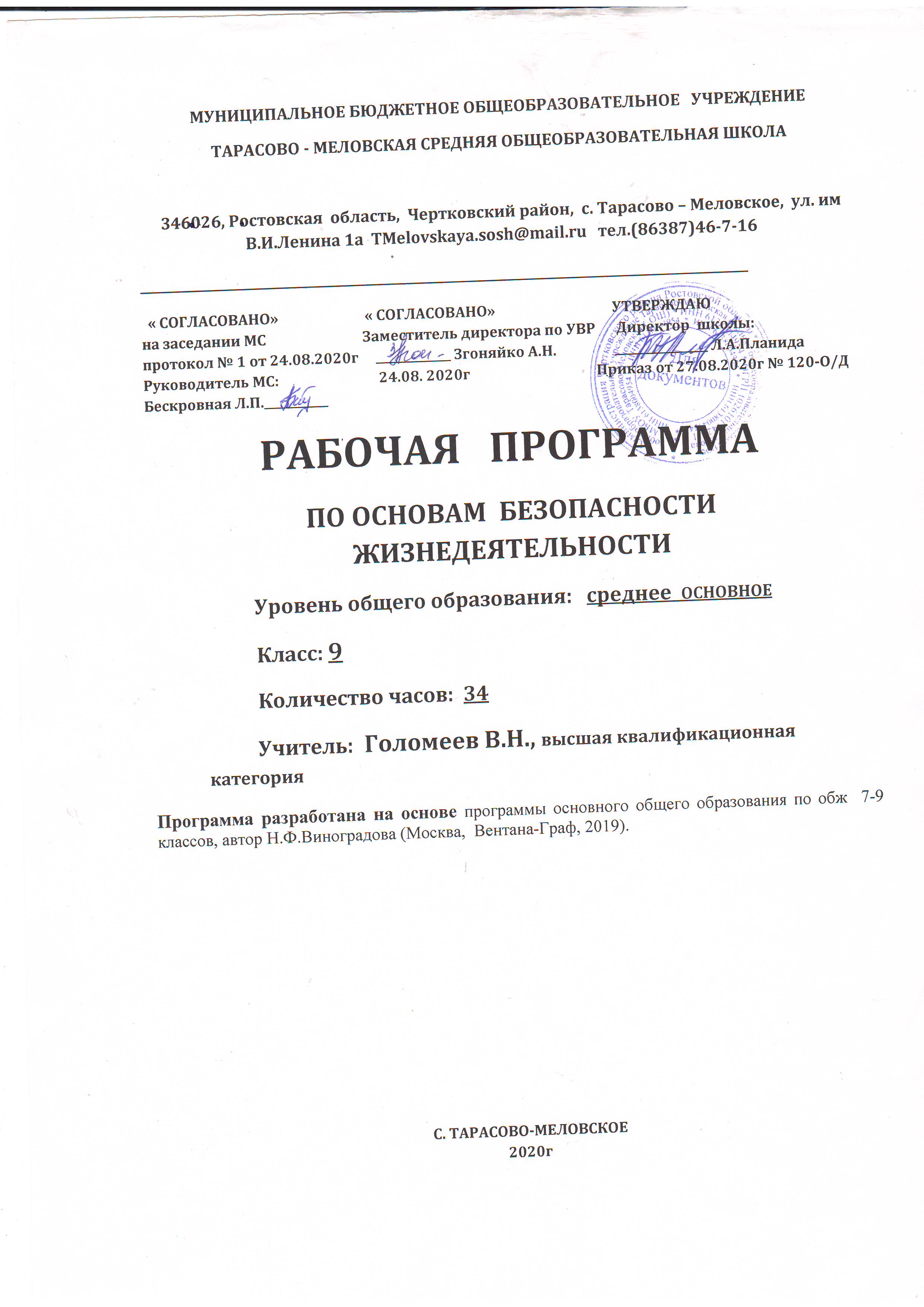 Данная рабочая программа составлена  в соответствие с:  Требованиями федерального государственного образовательного стандарта основного общего образования  (приказ  Минобразования России №1897 от17.12.2010 г с изменениями от31.12.2015 г №1577) программой основного  общего образования по обж 7-9 классов, автор Н.Ф. Виноградова ( Москва, Вентана-Граф, 2019)основной образовательной программой  основного общего образования  МБОУ  Тарасов-Меловской СОШ   (Приказ   от 27.08 .2020г  № 120); календарным учебным графиком  МБОУ Тарасово-Меловской  СОШ на 2020-2021 учебный год  (Приказ  от 27.08.2020г  № 120);учебным  планом   МБОУ  Тарасово-Меловской СОШ   на 2020-2021 учебный год (Приказ  от 27.08.2020г № 120);приказом Минобрнауки России от 28.12.2018 № 345  « ОБ утверждении  федерального перечня учебников, рекомендуемых к  использованию при реализации  имеющих государственную аккредитацию образовательных программ  начального общего, основного общего, среднего общего образования» ;положением о рабочей программе  (Приказ от 29.08.2017 №130) На основании:Статья 12. Образовательные программы Федерального закона об образовании ( Утвержден 29 декабря 2012 года N 273-ФЗ)Статья 28. Компетенция , права ,обязанности  и ответственность образовательного учреждения Федерального закона об образовании (Утвержден 29 декабря 2012 года N 273-ФЗ)п. 4.4 Устава школы ( Постановление Администрации Чертковского района Ростовской области от 14.08.2015 . № 724)	Настоящая программа направлена на достижение следующей цели: безопасное поведение учащихся в чрезвычайных ситуациях природного, техногенного и социального характера; понимание каждым учащимся важности сбережения и защиты личного здоровья как индивидуальной и общественной ценности.Задачи:формирование у учащихся современного уровня культуры безопасности жизнедеятельности;формирование у учащихся модели безопасного поведения в повседневной жизни, в транспортной среде и в чрезвычайных ситуациях природного, техногенного и социального характера;формирование потребности в соблюдении требований, предъявляемых к гражданину Российской Федерации в области безопасности жизнедеятельности;формирование индивидуальной системы здорового образа жизни;выработка у учащихся антиэкстремистской и антитеррористической личностной позиции и отрицательного отношения к психоактивным веществам и асоциальному поведению.Учебно-методическое обеспечение учебного процесса1.Н.Ф.Виноградова ,Д.В. Смирнов, Л.В.Сидоренко, ,А.Б. Таранин. Основы Безопасности Жизнедеятельности  Москва, Вентана–Граф ,2020.2.Смирнов А.Т. «Основы безопасности жизнедеятельности»: 5-9 класс поурочные разработки/А.Т Смирнов, Б.О.Хренников, под ред. А.Т.Смирнова.-М: Просвещение, 2018.Место учебного предмета В федеральном  базисном  учебном плане  на  учебный  предмет  «Основы  безопасности  жизнедеятельности»  в  9  классе отводится 1 час  в  неделю.  	Календарный учебный график МБОУ Тарасово-Меловской СОШ на 2020-2021 учебный год предусматривает в 9 классе 34 учебные недели. В соответствии с ФГОС и учебным планом школы на 2020-2021 уч.год для основного общего образования на учебный предмет обж в 9 классе отводится 1 час в неделю, т.е. 34 часа в год. Данная рабочая программа  является гибкой и позволяет вносить изменения в ходе реализации в соответствии со сложившейся ситуацией:- дополнительные дни отдыха, связанные с государственными праздниками ( годовой календарный учебный график (  приказ  от 27.08.2020 №120);- прохождение курсов повышения квалификации ( на основании приказа РОО);-отмена  учебных занятий по погодным условиям ( на основании приказа РОО);- по болезни учителя ;-участие в ВПР;-в условиях карантина на дистанционном обучении;и другими Рабочая программа по ОБЖ в 9 классе  рассчитана на 34 часа будет выполнена и освоена обучающимися в полном объёме.Планируемые результаты освоения учебного предметаВыпускник научитсябезопасно вести и применять способы самозащиты при попытке мошенничества;адекватно оценивать ситуацию и безопасно действовать при пожаре;безопасно использовать средства индивидуальной защиты при пожаре;безопасно применять первичные средства пожаротушения;соблюдать правила безопасности дорожного движения пассажира транспортного средства;добывать и поддерживать огонь в автономных условиях;добывать и очищать воду в автономных условиях;добывать и готовить пищу в автономных условиях; сооружать (обустраивать) временное жилище в автономных условиях;подавать сигналы бедствия и отвечать на них;характеризовать причины и последствия чрезвычайных ситуаций техногенного характера для личности, общества и государства;предвидеть опасности и правильно действовать в чрезвычайных ситуациях техногенного характера;классифицировать мероприятия по защите населения от чрезвычайных ситуаций техногенного характера;безопасно действовать по сигналу «Внимание всем!»;безопасно использовать средства индивидуальной и коллективной защиты;комплектовать минимально необходимый набор вещей (документов, продуктов) в случае эвакуации;классифицировать и характеризовать явления терроризма, экстремизма, наркотизма и последствия данных явлений для личности,     общества и государства; адекватно оценивать ситуацию и безопасно действовать при обнаружении неизвестного предмета, возможной угрозе взрыва (при взрыве) взрывного устройства           Выпускник получит возможность научитьсяоказывать первую помощь при не инфекционных заболеваниях;оказывать первую помощь при инфекционных заболеваниях;оказывать первую помощь при остановке сердечной деятельности;оказывать первую помощь при коме; адекватно оценивать ситуацию и безопасно вести себя в туристических поездках;анализировать последствия возможных опасных ситуаций в местах большого скопления людей;безопасно вести и применять права покупателя;характеризовать роль семьи в жизни личности и общества и ее влияние на здоровье человека;классифицировать и характеризовать основные положения законодательных актов, регулирующих права и обязанности супругов, и защищающих права ребенка;владеть основами самоконтроля, самооценки, принятия решений и осуществления осознанного выбора в учебной и познавательной деятельности при формировании современной культуры безопасности жизнедеятельности;классифицировать основные правовые аспекты оказания первой помощи;оказывать первую помощь при поражении электрическим током;исследовать различные ситуации в повседневной жизнедеятельности, опасные и чрезвычайные ситуации, выдвигать предположения и проводить несложные эксперименты для доказательства предположений обеспечения личной безопасности;творчески решать моделируемые ситуации и практические задачи в области безопасности жизнедеятельности.Содержание предмета9 класс(34 часа)Когда человек сам себе врагПочему курят подростки? Чем опасен сигаретный дым? Влияние курения на растущий организм. Алкоголь и здоровье. Отношение школьников к употреблению спиртных напитков. Воздействие алкоголя на организм человека. Психологическая готовность к неприятию алкоголя. Первая помощь при отравлении алкоголем.Что такое наркотики и наркомания? Воздействие наркотиков на организм человека. ТоксикоманияЧрезвычайные ситуации природного и техногенного характераОпределение чрезвычайной ситуации. Федеральный закон «О защите населения и территорий от чрезвычайных ситуаций природного и техногенного характера». Классификация чрезвычайных ситуаций. Система оповещения. Общие правила эвакуации. Что такое землетрясение. Степень воздействия сейсмических волн. Прогнозирование землетрясений. Признаки землетрясения. Правила поведения во время землетрясения. Извержение вулкана — грозное стихийное явление. Признаки начала извержения. Поведение во время извержения вулкана. Что такое сели и оползни. Причины их образования. Поведение при угрозе схода селей, снежных лавин и оползней. Что такое ураганы, бури, смерчи, цунами, чем они опасны. Поведение при угрозе их приближения. Причины возникновения наводнений. Меры по предупреждению последствий наводнений. Эвакуация перед наводнением и во время его. Действия перед наводнением и при наводнении. Природные пожары, их причины.  Виды лесных пожаров. Действия при лесном пожаре. Причины и виды техногенных ЧС. Аварии на коммунальных системах жизнеобеспечения. Аварии с утечкой химических и радиоактивных веществ. Аварии на гидродинамических объектах. Правила поведения при авариях различного видаЧрезвычайные ситуации социального характера. Национальная безопасность Российской федерации.Что такое экстремизм и терроризм. Правила поведения во время взрыва и после него. Взятие в заложники и правила поведения в этом случае. Государственная политика противодействия экстремизму и терроризму в России. Законодательство России о противодействии экстремизму и терроризму. Особенности проведения спецоперацийЧто такое национальная безопасность Российской Федерации. Условия обеспечения национальной безопасности в Российской ФедерацииИтоговое контрольное тестированиеИтоговое повторение и обобщение5.Тематическое планирование       Календарно-тематическое планирование ОБЖ- 9 класс 	Система оценки достижения планируемых результатовОбучаемый сможет использовать полученные знания и умения в практической деятельности и повседневной жизни для:выработки потребности в соблюдении норм здорового образа жизни;невосприимчивости к вредным привычкам;обеспечения личной безопасности в различных опасных и чрезвычайных ситуациях;безопасного пользования различными бытовыми приборами, инструментами и препаратами бытовой химии в повседневной жизни;подготовки и участия в различных видах активного отдыха в природных условиях (походы выходного дня, ближний, дальний и международный туризм);проявления бдительности и безопасного поведения при угрозе террористического акта или при захвате в качестве заложника;оказания первой медицинской помощи пострадавшим в различных опасных или бытовых ситуациях.  Характеристика контрольно-измерительных материалов,используемых при оценивании уровня подготовки учащихся.Проверка и оценка знаний проходит в ходе текущих занятий в устной или письменной форме. Письменные работы проводятся по значимым вопросам темы или раздела курса ОБЖ. Контрольные письменные работы проводятся после изучения разделов программы курса ОБЖ в конце четверти  и учебного года. В курсе ОБЖ может использоваться зачетная форма  проверки знаний.         Преподавание ОБЖ, как и других предметов, предусматривает индивидуально - тематический контроль знаний учащихся. Причем при проверке уровня усвоения материала по каждой достаточно большой теме обязательным является оценивание двух основных элементов: теоретических знаний и умений применять их при выборе практических.          Для контроля знаний по ОБЖ используются различные виды работ (тесты, экспресс- опросы, самостоятельные, проверочные, контрольные, практические, ситуационные задачи)Оценка устных ответов учащихся.       Оценка «5» ставится в том случае, если учащийся показывает верное понимание рассматриваемых вопросов, дает точные формулировки и истолкование основных понятий, строит ответ по собственному плану, сопровождает рассказ примерами, умеет применить знания в новой ситуации при выполнении практических заданий; может установить связь между изучаемым и ранее изученным материалом по курсу ОБЖ, а также с материалом, усвоенным при изучении других предметов.       Оценка «4» ставится, если ответ ученика удовлетворяет основным требованиям к ответу на оценку «5», но дан без использования собственного плана, новых примеров, без применения знаний в новой ситуации, без использования связей с ранее изученным материалом и материалом, усвоенным при изучении других предметов; если учащийся допустил одну ошибку или не более двух недочетов и может их исправить самостоятельно или с небольшой помощью учителя.       Оценка «3» ставится, если учащийся правильно понимает суть рассматриваемого вопроса, но в ответе имеются отдельные пробелы в усвоении вопросов курса ОБЖ, не препятствующие дальнейшему усвоению программного материала; умеет применять полученные знания при решении простых задач с использованием стереотипных решений, но затрудняется при решении задач, требующих более глубоких подходов в оценке явлений и событий; допустил не более одной грубой ошибки и двух недочетов, не более одной грубой и одной негрубой ошибки, не более двух-трех негрубых ошибок, одной негрубой ошибки и трех недочетов; допустил четыре или пять недочетов.        Оценка «2» ставится, если учащийся не овладел основными знаниями и умениями в соответствии с требованиями программы и допустил больше ошибок и недочетов, чем необходимо для оценки 3.        Оценка «1» ставится в том случае, если ученик не может ответить ни на один из поставленных вопросов.       При оценивании устных ответов учащихся целесообразно проведение поэлементного анализа ответа на основе программных требований к основным знаниям и умениям учащихся, а также структурных элементов некоторых видов знаний и умений, усвоение которых целесообразно считать обязательными результатами обучения. Ниже приведены обобщенные планы основных элементов Оценка письменных контрольных работ.        Оценка «5» ставится за работу, выполненную полностью без ошибок и недочетов.        Оценка «4» ставится за работу, выполненную полностью, но при наличии в ней не более одной негрубой ошибки и одного недочета, не более трех недочетов.        Оценка «3» ставится, если ученик правильно выполнил не менее 2/3 всей работы или допустил не более одной грубой ошибки и двух недочетов, не более одной грубой и одной негрубой ошибки, не более трех негрубых ошибок, одной негрубой ошибки и трех недочетов, при наличии четырех-пяти недочетов.        Оценка «2» ставится, если число ошибок и недочетов превысило норму для оценки 3 или правильно выполнено менее 2/3 всей работы.        Оценка «1» ставится, если ученик совсем не выполнил ни одного задания.Оценка практических работ.         Оценка «5» ставится, если учащийся выполняет практическую работу в полном объеме с соблюдением необходимой последовательности действий, самостоятельно и правильно выбирает необходимое оборудование; все приемы проводит в условиях и режимах, обеспечивающих получение правильных результатов и выводов; соблюдает требования правил техники безопасности.         Оценка «4» ставится, если выполнены требования к оценке 5, но было допущено два-три недочета, не более одной негрубой ошибки и одного недочета.        Оценка «3» ставится, если работа выполнена не полностью, но объем выполненной части таков, что позволяет получить правильный результат и вывод; если в ходе выполнения приема были допущены ошибки.         Оценка «2» ставится, если работа выполнена не полностью и объем выполненной части работ не позволяет сделать правильных выводов; если приемы выполнялись неправильно.          Оценка «1» ставится, если учащийся совсем не выполнил практическую работу.          Во всех случаях оценка снижается, если ученик не соблюдал правила техники безопасности.   Контрольно-измерительные материалы составляются в соответствии с требованиями государственного стандарта по ОБЖ, уровнем обученности учащихся. Проверочные работы состоят из вопросов и заданий, соответствующих требованиям базового уровня как по объему,  так и глубине.  Для составления  контрольно-измерительных материалов используется следующая литература:Смирнов А.Т. Основы безопасности жизнедеятельности: сб. заданий для проведения экзамена в 9 классе М.: Просвещение, .ОБЖ, 5-8 кл. Школьный курс в тестах, играх, кроссвордах, заданиях с картинками /авт-сост. Г.П.Попова. Волгоград: Учитель,2005АРМ преподавателя-организатора ОБЖ. Электронное пособие / Петров Н.Н, Тихомиров А.Ю. // ГОУ ДПО ЧИППКРО, Челябинск, 2007.Латчук В.Н., Марков В.В., Фролов М.П. ОБЖ 5-9 кл. Дидактические материалы М.: Дрофа,РазделТемаКол-вочасовЭлементы содержанияОсновныевиды  учебнойдеятельностиСистемаоценки1.Когда человек сам себе враг?8Почему курят подростки? Чем опасен сигаретный дым? Влияние курения на растущий организм. Алкоголь и здоровье. Отношение школьников к употреблению спиртных напитков. Воздействие алкоголя на организм человека. Психологическая готовность к неприятию алкоголя. Первая помощь при отравлении алкоголем.Что такое наркотики и наркомания? Воздействие наркотиков на организм человека. ТоксикоманияХарактеризуют влияние курения на молодой организм. Анализируют степень влияния на личность. Определяют значение культуры безопасности жизнедеятельности в обеспечении национальной безопасности России.  Контрольная работаЧрезвычайные ситуации природного и техногенного характера16Опасные и чрезвычайные ситуации, общие понятия и определения. Классификация чрезвычайных ситуаций, основные причины увеличения их числа. Масштабы и последствия чрезвычайных ситуаций для жизнедеятельности человека.Чрезвычайные ситуации природного характера, их причины и последствия.Чрезвычайные ситуации техногенного характера, их причины и последствия.Характеризуют причины и последствия чрезвычайных ситуаций природного и техногенного характера для личности, общества и государства. Классифицируют   чрезвычайные   ситуации   по масштабу их распространения и тяжести  последствий. Определяют   отрицательное   влияние   чрезвычайных   ситуаций   на   национальную   безопасность России. Анализируют  влияние человеческого фактора на безопасность личности, общества и государства. Объясняют существующие   (внешние   и   внутренние)   угрозы   национальной   безопасности России.Личностные: чувство ответственности и долга перед Родиной.Регулятивные: определять/находить, в том числе из предложенных вариантов, условия для выполнения учебной и познавательной задачи.Познавательные: делать вывод на основе критического анализа разных точек зрения.Коммуникативные: принимать позицию собеседника, понимая позицию другого.Контрольная работаЧрезвычайные ситуации социального характера. Национальная безопасность Российской федерации.10Военные угрозы национальной безопасности России. Внешние и внутренние угрозы национальной безопасности России. Роль Вооруженных Сил России в обеспечении национальной безопасности страны.Международный терроризм – угроза национальной безопасности России.Наркобизнес как разновидность проявления международного терроризма.Анализируют  влияние человеческого фактора на безопасность личности, общества и государства. Объясняют существующие   (внешние   и   внутренние)   угрозы   национальной   безопасности России.Личностные: чувство ответственности и долга перед Родиной.Регулятивные: определять/находить, в том числе из предложенных вариантов, условия для выполнения учебной и познавательной задачи.Познавательные: делать вывод на основе критического анализа разных точек зрения.Коммуникативные: принимать позицию собеседника, понимая позицию другогоВсего часов34№п\пТема урокаВид контроляВид контроляКол-во часДата проведенияДата проведения№п\пТема урокаВид контроляВид контроляКол-во часПланФакт Раздел:  Когда человек сам себе враг (8 часов) Раздел:  Когда человек сам себе враг (8 часов) Раздел:  Когда человек сам себе враг (8 часов) Раздел:  Когда человек сам себе враг (8 часов) Раздел:  Когда человек сам себе враг (8 часов) Раздел:  Когда человек сам себе враг (8 часов) Раздел:  Когда человек сам себе враг (8 часов)1Почему курят подростки?Фронтальный 112.92Чем опасен сигаретный дым.Фронтальный 119.93Влияние курения на растущий организмФронтальный 1116.94Алкоголь и здоровье. Отношение школьников к употреблению спиртных напитков.Фронтальный 1123.95Воздействие алкоголя на организм человека. Первая помощь при отравлении алкоголем.Комбинированный1130.96Что такое наркотики и наркомания?Фронтальный117.107Воздействие наркотиков на организм человека. ТоксикоманияФронтальный1114.108Обобщающее повторение.Фронтальный1121.10Раздел: Чрезвычайные ситуации природного и техногенного характера, их классификация и характеристика (16часов)Раздел: Чрезвычайные ситуации природного и техногенного характера, их классификация и характеристика (16часов)Раздел: Чрезвычайные ситуации природного и техногенного характера, их классификация и характеристика (16часов)Раздел: Чрезвычайные ситуации природного и техногенного характера, их классификация и характеристика (16часов)Раздел: Чрезвычайные ситуации природного и техногенного характера, их классификация и характеристика (16часов)Раздел: Чрезвычайные ситуации природного и техногенного характера, их классификация и характеристика (16часов)Раздел: Чрезвычайные ситуации природного и техногенного характера, их классификация и характеристика (16часов)9Система оповещения. Общие правила эвакуации.Групповой1128.1010Что такое землетрясение, его признаки. Правила поведения во время землетрясения.Комбинированный1111.1111Извержение вулкана. Поведение во время извержениявулкана.Тестовая работа1118.1112Что такое сели и оползни. Поведение при угрозе схода селей, снежных лавин и оползней.Комбинированный1125.1113Ураганы, бури, смерчи, цунами, чем они опасны. Поведение при угрозе их приближения.Индивидуальный112.1214Причины возникновения наводнений. Действия перед наводнением и при наводнении.Комбинированный119.1215Природные пожары, их причины.Комбинированный1116.1216Виды лесных пожаров. Действия при лесном пожаре.Комбинированный1123.1217Обобщающее повторение.Фронтальный1113.118Правила поведения при крушении поезда, возникновении пожара.Комбинированный1120.119Обобщающее повторение.Фронтальный1127.1 Причины и виды техногенных ЧС. Причины и виды техногенных ЧС. Причины и виды техногенных ЧС. Причины и виды техногенных ЧС. Причины и виды техногенных ЧС. Причины и виды техногенных ЧС.20Аварии на коммунальных системах жизнеобеспечения.Фронтальный113.221Аварии с утечкой химических и радиоактивных веществ.Фронтальный1110.222Аварии на гидродинамических объектахИндивидуальный1117.223Правила поведения при авариях различного видаГрупповой1124.224Обобщающее повторениеФронтальный113.3Раздел: Чрезвычайные ситуации социального характера. Национальная безопасность России. (10 часов)Раздел: Чрезвычайные ситуации социального характера. Национальная безопасность России. (10 часов)Раздел: Чрезвычайные ситуации социального характера. Национальная безопасность России. (10 часов)Раздел: Чрезвычайные ситуации социального характера. Национальная безопасность России. (10 часов)Раздел: Чрезвычайные ситуации социального характера. Национальная безопасность России. (10 часов)Раздел: Чрезвычайные ситуации социального характера. Национальная безопасность России. (10 часов)Раздел: Чрезвычайные ситуации социального характера. Национальная безопасность России. (10 часов)25Что такое экстремизм и терроризм.Фронтальный1110.326Как снизить угрозу теракта.Фронтальный1117.327Правила поведения во время взрыва и после него.Групповой1131.328Правила поведения во время взрыва и после него.Комбинированный117.429Взятие в заложники и правила поведения в этом случае.Комбинированный1114.430Особенности проведения спецопераций.Комбинированный1121.431Особенности проведения спецопераций.Комбинированный1128.432Что такое национальная безопасность Российской Федерации. Условия обеспечения национальной безопасности в Российской ФедерацииКомбинированный115.533Итоговое тестированиеФронтальный1112.534Обобщающее повторение за курс "ОБЖ" 9 классФронтальный1119.5